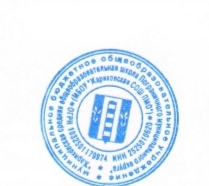 УтверждаюРуководитель филиала МБОУ «Жариковская СОШ ПМО»в с. Нестеровка____________ Кутафина Н.С.приказ от 28.07.2022г. № 12/1положениеО школьном информационно-библиотечном центре в филиале муниципального бюджетного общеобразовательного учреждения «Жариковская  средняя общеобразовательная школа Пограничного муниципального округа»1. Общие положенияНастоящее положение регулирует деятельность школьного информационно-библиотечного центра, созданного на базе библиотеки филиала МБОУ «Жариковская  СОШ ПМО» в с. Нестеровка (далее ШИБЦ).Статус «Школьный информационно-библиотечный центр» (без права юридического лица) присваивается библиотеке приказом руководителя  школы.Библиотека в своей деятельности руководствуется следующими нормативными документами:-Федеральный закон РФ от 29 декабря 2012г. №273-Ф3 “Об образовании в Российской Федерации”.-Федеральный закон РФ от 29 декабря 1994 г. № 78-ФЗ “О библиотечном деле”.-Приказ Министерства образования и науки Российской Федерации от 15 июня 2016 года № 715 “Об утверждении концепции развития школьных информационно-библиотечных центров”.-Устав МБОУ «Жариковская СОШ ПМО».Настоящее Положение определяет основные задачи, функции, права и ответственность пользователей и работников библиотеки.Школьный информационно-библиотечный центр является структурным подразделением МБОУ «Жариковская СОШ ПМО», участвующим в реализации информационного обеспечения образовательного процесса в школе в условиях введения ФГОС, в учебно- воспитательном процессе в целях обеспечения права участников образовательного процесса на бесплатное пользование библиотечно-информационными ресурсами.Порядок пользования источниками информации, перечень основных услуг и условия их предоставления определяются Положением и Правилами пользования, утвержденными директором школы.Работой центра руководит библиотекарь, назначенный приказом руководителя филиала  МБОУ «Жариковская  СОШ ПМО» в с. Нестеровка, который действует в соответствии со своей должностной инструкцией.2. Основные задачи Информационно-библиотечного центра2.1.Обеспечение равноправного и открытого доступа к качественным источникам информации на любых носителях, в том числе печатным, мультимедийным и цифровым коллекциям.Информирование участников образовательного процесса о новых поступлениях бумажной и интернет-продукции (в том числе в условиях локальной сети школы, через интернет-каналы: е-mail).Расширение ассортимента и повышение качества предоставляемых услуг.2.4.  Методическое	обеспечение профессионального развития педагогов и библиотекарей.2.5. Создание в учреждении информационно-библиотечной образовательной среды как сферы воспитания и образования со специальными библиотечными и информационными средствами.Функции информационно-библиотечного центраФормирование единого справочно-информационного фонда школы:Комплектование универсального фонда библиотеки учебными, художественными, научно-популярными, справочными и педагогическими документами для обучающихся и педагогов на различных носителях информации, контролируя новые поступления в соответствии с федеральным списком материалов и изданий.Организация единого фонда как совокупность фондов книгохранения, отделов библиотеки, учебных кабинетов, других подразделений учреждения.Управление единым фондом с целью оптимизации объема, состава и эффективности его использования.Создание информационной и библиотечно-библиографической продукции вцелях удовлетворения информационных потребностей учреждения.Осуществление аналитико-синтетической переработки информации.Организация и ведение справочно-библиографического аппарата библиотеки, включающий традиционные каталоги (алфавитный, систематический), картотеки (систематическую картотеку статей, тематические картотеки), базы и банки данных по профилю учреждения.Разработка рекомендательных библиографических пособий (списки, обзоры, указатели и т.п.), библиографических обзоров.Организация выставок, оформление стендов, плакатов и т. п. для обеспечения информирования пользователей о ресурсах библиотеки.3.3. Осуществление информационного, библиотечного и справочно-библиографического обслуживания всех категорий пользователей учреждения.Организация деятельности абонементов, читального зала, компьютерной зоны.Формирование репертуара традиционных и нетрадиционных информационно-библиотечных услуг.Осуществление поддержки (консультативной, практической, индивидуальной, групповой, массовой) пользователям ШИБЦ в решении информационных задач, возникающих в процессе их учебной, профессиональной и досуговой деятельности.Использование информационно-телекоммуникационных технологий в решении задач библиотечной поддержки учебной деятельности и организации доступа к информации.Обучение технологиям информационного самообслуживанияВстраивание в процесс информационно-библиотечного обслуживания элементы обучающего характера (индивидуальные и групповые консультации, практические советы, показ технологических аспектов работы с информацией).Организация массовых мероприятий, ориентированных на формирование информационной культуры школьников.Поддержка педагогов и обучающихся в области создания информационных продуктов (документов, баз данных, Web-страниц и т.п.).При наличии в учебных планах и программах соответствующих предмета, факультатива, тем, занятий курирует преподавателей, являясь базой для проведения практических занятий.Формирование политики в области информационно-библиотечного обслуживания учреждения.2Разработка текущих и перспективных планов работы библиотеки и развития системы информационно-библиотечного обслуживания школы.Использование распределенной информационной среды школы и осуществление взаимодействия со всеми структурными подразделениями, другими учреждениями и организациями, имеющими информационные ресурсы.Подготовка предложений в целях разграничения, дифференциации степени участия в едином процессе информационного обеспечения библиотеки и специалистов школы.Подготовка и осуществление проектов, способствующих становлениюинформационного мировоззрения современных педагогов и школьников.Права пользователей информационно-библиотечного центраПраво доступа в школьный информационно-библиотечный центр имеют всепользователи.Пользователи имеют право бесплатно:получать полную информацию о составе фондов библиотеки через систему каталогов и картотек, в том числе в электронной форме, и другие формы библиотечного информирования;получать из фондов библиотеки для временного пользования в читальных залах и на абонементах любые издания или их копии;получать консультационную помощь в поиске и выборе произведений печати;продлевать срок пользования литературой в установленном порядке.5. Ответственность пользователей информационно-библиотечного центра5.1. Пользователи обязаны соблюдать Правила пользования ШИБЦ.5.2. Пользователи, нарушившие Правила пользования и причинившие ущерб, компенсируют его в     размере, установленном Правилами пользования ШИБЦ и несут иную ответственность в случаях, предусмотренных Правилами пользования ШИБЦ и действующим законодательством.6. Обязанности школьного информационно-библиотечного центра6.1. В обязанности ШИБЦ входит:- соблюдать государственные библиотечные стандарты и нормативы;-обслуживать пользователей в соответствии с действующим законодательством, Положением и Правилами пользования;-отражать в своей деятельности сложившееся в обществе идеологическое и политическое многообразие;-нести ответственность за наличие и распространение в библиотеке экстремистских материалов, включенных в опубликованный федеральный список экстремистских материалов, а равно их производство либо хранение в целях массового распространения;-не допускать пользователей библиотеки к вредоносным ресурсам сети Интернет, препятствуя информационному потоку (фильтры), который содействует распространению информации об экстремизме и терроризме;-организовать профилактические меры, направленные на предупреждение экстремистской деятельности, в том числе на выявление и последующее устранение причин и условий, способствующих экстремистской деятельности. Следит за постоянным обновлением федерального списка экстремистских материалов и изданий;-не допускать государственной или иной цензуры, ограничивающей права пользователей на свободный доступ к информационным ресурсам;- не использовать сведения о пользователях и их читательских запросах, кроме случаев, когда эти сведения используются для научных целей и организации информационно-библиотечного обслуживания.6.2. За организацию работы и результаты деятельности ШИБЦ отвечает библиотекарь, назначенный приказом руководителя филиала МБОУ «Жариковская СОШ ПМО» в с. Нестеровка.6.3. Библиотекарь составляет годовые планы и отчеты о работе, которые утверждаются руководителем филиала. Годовой план ШИБЦ является частью общего годового плана учебно-воспитательной работы школы.7. Права школьного информационно-библиотечного центра7.1. ШИБЦ имеет право:-самостоятельно определять содержание и конкретные формы своей деятельности в соответствии с задачами и функциями, определенными данным Положением;-самостоятельно определять источники комплектования своих информационных ресурсов;-давать предложения по совершенствованию оплаты труда, в т.ч. надбавок, доплат и премирования сотрудников;-входить в библиотечные объединения в установленном действующим законодательством порядке;-участвовать на конкурсной или иной основе в реализации федеральных, региональныхи международных программ развития библиотечного дела.8. Управление. Структура и штаты. Материально-техническое оснащениеРуководство ШИБЦ осуществляет библиотекарь, назначаемый руководителем из числа специалистов, имеющих высшее или средне-специальное образование.Библиотекарь разрабатывает и предоставляет на утверждение руководителю:- Правила пользования библиотекой, определяющие порядок доступа к фондам библиотеки;- Положение, планы работы ШИБЦ;Структура ШБИЦ разрабатывается учреждением и может включать помимотрадиционных подразделений (абонементов, читальных залов и пр.) инновационные отделы и сектора.Трудовые отношения работников библиотеки регулируются Трудовым кодексомРФ. Библиотекарь несет полную ответственность за результаты деятельности библиотеки в пределах своей компетенции.Руководитель обеспечивает ШИБЦ:- необходимыми служебными и производственными помещениями в соответствии е действующими нормами и требованием выделения специальных помещений для работы с учебной литературой, читальных залов и пр.;финансированием комплектования фондов;- компьютерной, копировально-множительной техникой и оргтехникой;- условиями, обеспечивающими сохранность материальных ценностей ШИБЦ.- условиями для аттестации сотрудников ШИБЦ.